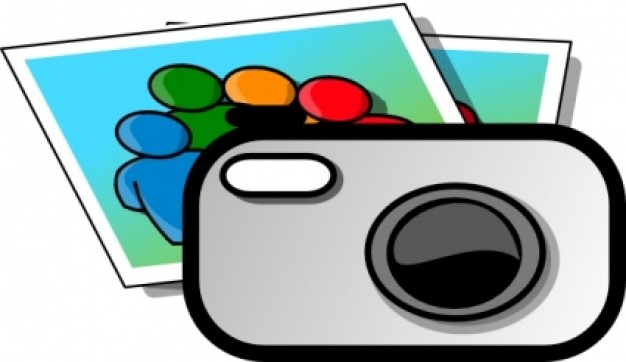 Little Humble Hearts Christian AcademyPhoto Release FormAs the parent of child/children at Little Humble Hearts Christian Academy, I agree to the following:I understand that my child (ren) whose name(s) are listed below may be photographed at Little Humble Hearts Christian Academy during normal daycare hours, field trips, or activities.I understand that these photographs may be used in school newsletters or mounted on the Little Humble Hearts Christian Academy website, Facebook, or any other publication.I give permission for my child (ren)’s photographs to be mounted on Little Humble Hearts Christian Academy website, Facebook, newsletters, or any other publication.  I understand that I have the right to request, in writing, to have a photo removed from the website or Facebook within 30 workdays.The following are the names of my child or children attending Little Humble Hearts Christian Academy____________________________			_____________________________________________________			_________________________(  ) Yes, I confirm that I have read and understood the above, and agree to have my child or children photo’s mounted on the Little Humble Hearts Christian Academy website, Facebook page, newsletter, and any other publication.(  ) No, I do not wish to have my child (ren)’s photographs published.Name (please print) ___________________________________Signature: _________________________________________	Date: __________